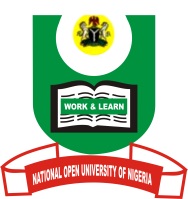 NATIONAL OPEN UNIVERSITY OF NIGERIAFACULTY OF SOCIAL SCIENCESDEPARTMENT OF ECONOMICSPen on Paper Examinations. June 2017_1COURSE TITLE: INTERNATIONAL ECONOMICSCOURSE CODE: ECO 344UNITS: 3TIME ALLOWED: 3hrsINSTRUCTIONS: Answer four (4) questions in all, question 2 and any other three.Question:What is International Economics?(17mks)2. (a) Explain in simple term what you know about Ricardian theory in International Trade(b) Relate 2a to possiblebi-lateral trade agreement between Nigeria and Ghana in the production of cassava and cocoa.(20mks)3. What is a trading economy, and when is it at equilibrium? (17mks)4. Explain the factors that affect gain from trade. (17mks)5. Write briefly on any three of the following:i. when there is dual economiesii. Factor endowmentiii. Factor intensityiv. Terms of trade. (17mks)6. (a) Simply state Adam Smith’s theory of international trade.(b) Using hypothetical examples, explain what 6a is all about in statement form(17mks).